«ЛИЧНОСТЬ» Текст №1.Личность 1.	Отдельное человеческое я, человеческая индивидуальность, как носитель отдельных социальных и субъективных признаков и свойств. «Гражданам СССР обеспечивается неприкосновенность личности.» Конституция СССР2.	|| Образ такого отдельного я, воплощенный в произведениях искусства (книжн.).. Человек с точки зрения черт его характера, поведения, общественного положения. Светлая личность. Благородная личность. Подозрительная личность.3.	 преим. мн. Намек в речи на определенное лицо; замечания, имеющие целью задеть, обидеть какое-нибудь определенное лицо (устар.). «Михаил Трофимович (Каченовский) не раз позволял себе личности в своих критических статьях.» Пушкин. Прошу без личностей. (Толковый словарь Д.Н.Ушакова. Режим доступа: URL:     https://glosum.ru/  Личность` (от лат. persona – маска, роль актера) – термин, обозначающий социальный тип человека как продукта и носителя исторически определенной культуры и выполняющего определенные функции в системе сложившихся общественных отношений. Личность является единичным воплощением культуры, конкретным выразителем всей совокупности общественных отношений.(Большой толковый словарь по культурологии. Кононенко Б.И. Режим доступа: URL:  https://clck.ru/RU3Pi  Дата обращения: 05.09.2020)Личность`  1. Человек как носитель каких-н. свойств, лицо (в 3 знач.). Неприкосновенность, свобода личности. Светлая л. Роль личности в истории. Установить чью-н. л. (узнать, что за человек, его имя; офиц.). 2. мн. Обидные замечания, намёки (устар.). Прошу без личностей. Перейти на личности. (Толковый словарь Ожегова Режим доступа: URL:    https://clck.ru/RU3Pi  )ЛИЧНОСТЬ (англ. personality; роль, положение; лицо, личность). В общественных науках Л. рассматривается как особое качество человека, приобретаемое им в социокультурной среде в процессе совместной деятельности и общения. В гуманистических философских и психологических концепциях Л. — это человек как ценность, ради которой осуществляется развитие общества (см. И. Кант). […] (Большой психологический словарь. Режим доступа: URL:   https://clck.ru/RU3aT дата обращения 09.10.2020)Высказывания известных людей• Уильям Шекспир. Наша личность — это сад, а наша воля — его садовник.• Шарль Монтескье.  Свобода личности и свобода гражданина не всегда совпадают.• Эрих З. Фромм. В каждом человеке есть некий потенциал, задействовав который, можно снести все преграды, отгораживающие личность от родных ему людей, и, благодаря которому, возможно единение человека с окружающими. И этот потенциал - любовь.• Дмитрий Мережковский. Отрекаясь от Бога, от абсолютной Божественной личности, человек неминуемо отрекается от своей собственной человеческой личности.• Виссарион Г. Белинский. Всякая благородная личность глубоко сознает свое кровное родство, свои кровные связи с Отечеством.• Альберт Эйнштейн   Слова были и остаются пустым звуком; и служа идеалу лишь на словах, погибнуть за него невозможно. Но личность творится не тем, что человек слышит и говорит, а трудом и деятельностью.• Николай А. Бердяев. Личность не самодостаточна, она не может довольствоваться собой. Она всегда предполагает существование других личностей, выход из себя в другого.• Михаил М. Жванецкий. В каждой крупной личности есть что-то мелким шрифтом.• Мать Тереза Я чувствую себя карандашом в руке Господа. Бог пишет нами, и пишет хорошо, даже если мы - несовершенное орудие. • Михаил М. Жванецкий. Если вам говорят, что вы многогранная личность - не обольщайтесь. Может быть, имеется в виду, что вы гад, сволочь и паразит одновременно.• Фазиль А. Искандер Глубина стыда определяет высоту человеческой личности. Вот почему пастух как личность может быть выше академика.(Афоризмы и высказывания про личность со смыслом. Режим доступа: URL:  https://clck.ru/RU2Kf  Дата обращения: 17.10.2020)Текст №2. Из высказываний молодых людей в социальных сетях: Когда человек становится личностью?«Если говорить по определению, то человека личностью признает общество. Но все зависит от того, какое это общество: точнее, какая социальная группа тебя признала. Очевидно (для меня), что человек не рождается личностью. На мой взгляд, все зависит от человека. Одна группа может признать человека личностью, в то время как другая будет считать его полной посредственностью.»«Это то же самое, как спросить: "Когда личность становится человеком?" Любой человек - личность.»«Рождаясь, человек становится индивидуальностью, личностью становится, когда пройдет все этапы становления: детсад, школу, ВУЗ, трудовой коллектив. Личностью человек становится, когда он становится полноправным членом общества, не только потребителем, но и созидателем. Пока нет отдачи от человека, пока он является только потребителем, он личностью не является. Только пройдя все этапы воспитания, самовоспитания и социализации, человек становится личностью.» «По-моему, личностью человек становится с самого рождения. а вот личностью с большой буквы это уже сложнее. Наверное, с тех пор когда сможет отвечать за свои поступки и своими поступками доказывать, что-чего- то достоин в жизни.»  (Когда человек становится личностью? Большой вопрос.ru   Режим доступа: URL:  https://clck.ru/RU4Pm  Дата обращения: 17.10.2020)Текст №3.Евангелие от Иоанна. Гл.1337 Петр сказал Ему: Господи! почему я не могу идти за Тобою теперь? я душу мою положу за Тебя.38 Иисус отвечал ему: душу твою за Меня положишь? истинно, истинно говорю тебе: не пропоет петух, как отречешься от Меня трижды. Евангелие Мк.14:55 Евангелие Мк.14:55 Иисус сказал: (…) и вы у́зрите Сына Человеческого, сидящего одесную силы и грядущего на облаках небесных.Тогда первосвященник, разодрав одежды свои, сказал: на что еще нам свидетелей? Вы слышали богохульство; как вам кажется? Они же все признали Его повинным смерти.И некоторые начали плевать на Него и, закрывая Ему лице, ударять Его и говорить Ему: прореки. И слуги били Его по ланитам.Когда Петр был на дворе внизу, пришла одна из служанок первосвященника и, увидев Петра греющегося и всмотревшись в него, сказала: и ты был с Иисусом Назарянином. Но он отрекся, сказав: не знаю и не понимаю, что ты говоришь. И вышел вон на передний двор; и запел петух. Служанка, увидев его опять, начала говорить стоявшим тут: этот из них. Он опять отрекся. Спустя немного, стоявшие тут опять стали говорить Петру: точно ты из них; ибо ты Галилеянин, и наречие твое сходно.Он же начал клясться и божиться: не знаю Человека Сего, о Котором говорите. Тогда петух запел во второй раз. И вспомнил Петр слово, сказанное ему Иисусом: прежде нежели петух пропоет дважды, трижды отречешься от Меня; и начал плакать.  (Евангелие Мк.14:55 Режим доступа: URL  https://bible.by / Дата обращения 18.10.2020)Текст №4. Многозначные, емкие по смыслу символы; - лик / лицо / личина (маска) - фундаментальные категории-символы философии П.А. Флоренского. Многообразие символов, образующих картину мира Флоренского, поддается определенной классификации.  Особое значение в культуре Флоренский придавал зрению и слуху - изобразительным и словесным символам (философия Имени и философии Иконы). Из двух главных, акцент он все же делает на изобразительных символах. Концепция Флоренского предусматривает ответственное отношение не только к предкам, но и к собственной жизни: долг каждого - как представителя рода - оставить свое лицо в истории, то есть воплотить свою индивидуальность, свои чувства, мысли, опыт - для следующего поколения, сынов. «Чтобы сыны были познаны, они сами должны стать отцами - плотскими и духовными — и тогда сыны их откроют свое знание о них. Бесплодие же (физическое и духовное), одиночество есть - невыявленность миру лица. ...Наиболее глубокое познание личности возможно только сыну ее и через сына ее» [1(3.2.), 57]. Идеи Флоренского позволяют по-новому посмотреть на многие проблемы, в частности – на загадки рока, судьбы человека. В соответствии со своей концепцией, Флоренский так интерпретирует эту проблему: «Трагическая вина - эта не вина личности-ипостаси, а родовой основы ее, она распределяется между всеми членами рода, и более того - народа и человечества. Но чаще всего в жизни люди склонны всю вину рода направить на одну личность-лицо. Лицо может или принять на себя вину рода или отказаться от этой вины».     («Категории "лик /лицо/ личина (маска)" в культурологии П.А. Флоренского» автореферат по ВАК РФ 24.00.01, кандидат культурологии Сямина Ольга Васильевна Режим доступа: URL https://clck.ru/RHevm Дата обращения 10.10.2020)Дополнительный материал, который может быть использован в ходе подготовки к мастерской:Текст №5   Апостол Петр: отречение и раскаяние.  Мы свободны менять свои решения — до тех пор, пока живы, —и Бог смиренно ждет, что мы решим. Но однажды приходит пора сделать окончательный выбор. Для многих людей, окружавших Христа в дни Его земной жизни, это время наступило накануне Его страданий. Каждому пришлось решать, с Христом ли он или с противниками Христа. Когда пасхальная трапеза подходила к концу, Иисус произнес с печалью: истинно говорю вам, что один из вас предаст Меня» (Мф 26:21). Ученики смутились. Они искренне любили Его, но каждый интуитивно чувствовал, что от любви до предательства может оказаться всего один шаг, и сделать этот шаг можно даже не заметив… «Не я ли, Господи? Не я ли?» — спрашивали Филипп, Иоанн, Фома, Матфей... «Не я ли?» — спросил и Иуда. Кажется, только один из учеников не задал этот вопрос — Симон, за твердость своей веры получивший от Господа второе имя Кифа (по-арамейски «камень»), или, по-гречески, Петр (греч. πέτρος — «камень, скала»). Петр был уверен: уж он-то Учителя не предаст. И когда Иисус предупредил учеников, что все они соблазнятся о Нем в эту ночь, Петр воскликнул: «Я никогда не соблазнюсь!» И наверное, очень удивился, услышав: Истинно говорю тебе, что в эту ночь, прежде нежели пропоет петух, трижды отречешься от Меня (Мф 26:33–34). Потом было Гефсиманское моление, а после — арест Учителя. Его связали и, толкая в спину, повели к дому бывшего первосвященника Анны. Петр и Иоанн поспешили следом. Проникнуть во двор оказалось легко: Иоанна здесь знали. Иисуса ввели в дом, а Петр присел во дворе у костра и стал ждать. Вдруг какая-то служанка указала на него: «Смотрите, а этот тоже из Его учеников!» «Вовсе нет», — пробормотал Петр и отсел подальше от огня. Но тут и другая женщина воскликнула: «Точно, я видела его с Иисусом». «Говорю вам, не знаю этого человека», — отрицал Петр. «Ты даже говоришь с галилейским акцентом, не отпирайся, ты — Его ученик!» — засмеялись еще несколько человек. «Клянусь, нет!» — запротестовал Петр. И вдруг осознал: что-то не то он говорит… Трагически неправильное. Словно чей-то взгляд почувствовал он на себе. И вспомнил: «Прежде нежели пропоет петух, трижды отречешься от Меня». В этот самый момент за забором закричал петух. Светало. Начиналось утро пятницы, несколько часов спустя его Учитель будет распят. Петр опрометью кинулся за ворота. Его душили слезы. «Не я ли, Господи? Не я ли?» Петр был лидером апостолов. Это видно по деталям евангельского повествования: Петр идет ловить рыбу — и остальные следом, Петр исповедует Христа Сыном Божиим — и остальные молча соглашаются. Взрослый, сложившийся человек, всю жизнь занимавшийся простым физическим трудом, он не привык копаться в себе и, видимо, был уверен, что в любой ситуации сможет поступить как дóлжно. Он не мог допустить, что его горячая любовь и преданность Учителю способны поколебаться. И тем не менее отречение произошло. Почти само собой, почти случайно. Можно было бы назвать это минутной слабостью или сработавшим инстинктом самосохранения. И все-таки это было отречение. Пусть на несколько мгновений, но Петр принял мысль, что лучше, правильнее, безопаснее от Христа дистанцироваться, не иметь с Ним ничего общего — по крайней мере, в глазах окружающих. И это было преступление против любви, которая связывает людей воедино и даже помыслить не может увидеть в любимом человеке кого-то другого, отдельного от себя.Гойя "Раскаявшийся святой Петр"
Недаром на берегу Тивериадского озера воскресший Христос будет троекратно спрашивать у трижды отрекшегося ученика: Любишь ли ты Меня? (Ин 21:15–17). Раскаялся Петр почти сразу, а вот покаяние — изменение на деле, в поступках, — потребовало времени. Мы не находим Петра на Голгофе: из всех апостолов там был один Иоанн. Не знаем мы и того, как Петр провел субботу, когда тело Господа лежало «в сердце земли». Зато следующим утром Петр, едва услышав об исчезновении Его тела из гроба, тут же побежал вместе с Иоанном к месту погребения — и нашел там одни пелены лежащие и плат (Ин 20:5). Уже сама эта поспешность была свидетельством покаяния: ведь разумнее было отсидеться дома —в вдруг после расправы над Иисусом первосвященники взялись бы и за Его учеников? Но Петр побежал туда, где еще недавно была выставлена охрана, где могло быть опасно. В ночь накануне крестных мук Христа Петр уподобился Иуде Искариоту. Но, в отличие от Иуды, он покаялся. И расстался с самоуверенной мыслью, что уж он-то просто не может оступиться. Недаром, как гласит Предание, у Петра постоянно были красные глаза: каждый раз, слыша пение петуха, он вспоминал свое отречение — и плакал. 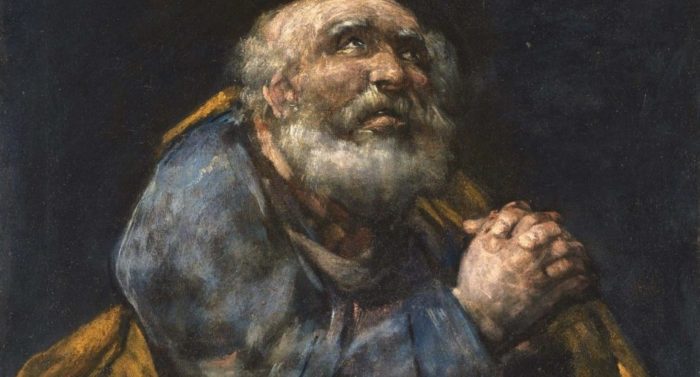 ( «Апостол Петр: отречение и раскаяние. Журнал «Фома» 23 апреля 2019И. Цуканов Режим доступа: URL https://clck.ru/RU8jq Дата обращения 18.10.2020)Текст №6   Статья: Лицо и Личность онтологический аспект. Григорий Хубулава журнал «Обсерватория культуры» 02.2014 стр.103-107Часто бывает так, что очень серьезная и «взрослая» беседа начинается с наивного «детского» вопроса, ответ на который на первый взгляд представляется нам общеизвестным.Вот и я хочу начать беседу о природе лица и личности с простого «детского» вопроса: Что такое лицо? Это – кожа мышцы кости и связки? Это – карта наших с вами чувств и эмоций? Это – наша горячо любимая нами персона? Это – образ Божий, данный нам?Ответов может быть множество, и все они как ни странно по-своему верны. И все же: кого мы наблюдаем утром в зеркале? Самый распространенный ответ: себя, конечно себя. Однако, что мы говорим себе, когда человек в зеркале удивляет или расстраивает нас своим видом? Мы в таком случае часто восклицаем: «Боже Правый, да неужели это я?» Удивительно, но мы вновь оказываемся правы. Лицо телесное - это всегда маска, всегда Другой.Слово «персона» произошло от греческого («prosopon») - «через отверстие» (в античном театре голос актера звучал через его отверстие в маске). И коль уж стало так модно именовать многих из нас «очень важными персонами», то придется признать, что лицо – всего лишь маска.Другой — это не Я, а тот, кто противостоит мне, находится по ту сторону меня, моих ценностей, моего мировоззрения. Другой – такой же, как Я: он мыслит, чувствует, говорит. Мое отражение в зеркале (лицо) является Другим по отношению ко мне как личности, выражая при этом её внешнюю форму и структуру. Фактически лицо (как внешность) - это персонаж. Когда я говорю, что лицо - это Другой, я рассматриваю простую ситуацию: вообразите мир без отражающих поверхностей. Лицо теряет смысл и функцию, когда его никто не видит, включая носителя. Да, лицо - своего рода ландшафт личности, оно ассоциируется у нас с человеком его «носящим», но человек ассоциируется не только с лицом. Лицо – «Другой» - оно образ и подобие. Идея человека, но не в смысле «идея-суть», а лишь в смысле «автограф, визитка». ( Лицо и Личность онтологический аспект. Григорий Хубулава  журнал  «Обсерватория культуры» 02.2014 стр.103-107  Режим доступа: URL https://clck.ru/RU5Rk  /  https://clck.ru/RU5JP  Дата обращения 17.10.2020)Текст №7  В.Высоцкий Маски Работа с аудио-образом. Задание: Прослушайте стихотворение и обозначьте в вашем листе те эмоции, мысли, которые возникли. Смеюсь навзрыд, как у кривых зеркал, Меня, должно быть, ловко разыграли:Крючки носов и до ушей оскал — Как на венецианском карнавале!Вокруг меня смыкается кольцо,  Меня хватают, вовлекают в пляску.Так-так, моё нормальное лицо Все, вероятно, приняли за маску.Петарды, конфетти… Но всё не так! И маски на меня глядят с укором,Они кричат, что я опять не в такт,  Что наступаю на ноги партнёрам.Что делать мне — бежать, да поскорей?А может, вместе с ними веселиться?..Надеюсь я — под масками зверей Бывают человеческие лица.Все в масках, в париках — все как один, Кто — сказочен, а кто — литературен…Сосед мой слева — грустный арлекин,Другой — палач, а каждый третий — дурень.Один — себя старался обелить, Другой — лицо скрывает от огласки,А кто — уже не в силах отличить Своё лицо от непременной маски.Я в хоровод вступаю, хохоча, И всё-таки мне неспокойно с ними:А вдруг кому-то маска палача  Понравится — и он её не снимет?Вдруг арлекин навеки загрустит, Любуясь сам своим лицом печальным;Что, если дурень свой дурацкий вид Так и забудет на лице нормальном?!За масками гоняюсь по пятам,  Но ни одну не попрошу открыться:Что, если маски сброшены, а там —Всё те же полумаски-полулица?Как доброго лица не прозевать, Как честных отличить наверняка мне?Все научились маски надевать, Чтоб не разбить своё лицо о камни.Я в тайну масок всё-таки проник,  Уверен я, что мой анализ точен,Что маски равнодушья у иных —Защита от плевков и от пощёчин.(В. Высоцкий  Маски   Режим доступа: URL https://clck.ru/RHemG читает Алла Демидова/2 мин Режим доступа: URL https://clck.ru/RHers Дата обращения: 29.09.2020)  